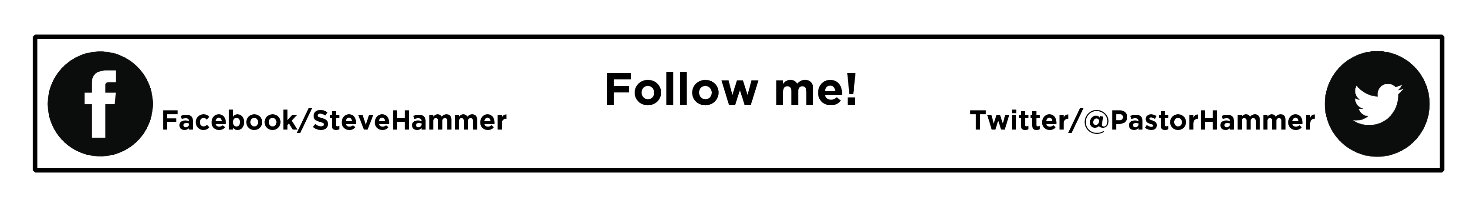 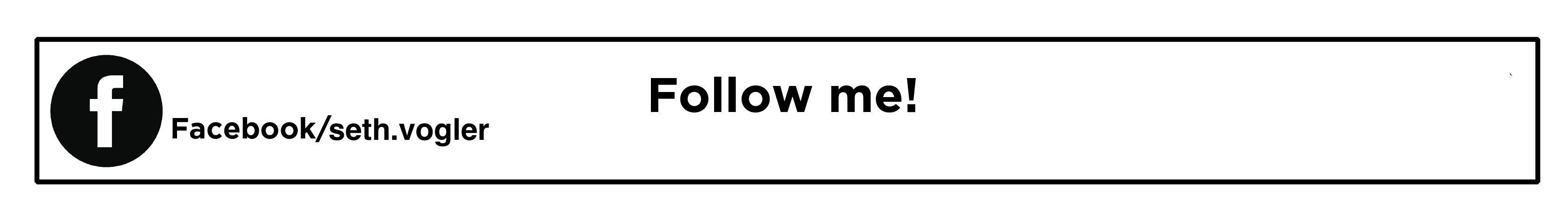 Rethinking ChurchHow Do We Connect?Steve Hammer, Lead Pastor			     Seth Vogler, Connections PastorSeptember 29-30, 2018A Healthy Body 				 Together In 				!Just as a body, though one, has many parts, but all its many parts form one body, so it is with Christ. For we were all baptized by one Spirit so as to form one body—whether Jews or Gentiles, slave or free—and we were all given the one Spirit to drink. 1 Corinthians 12:12-13 (New International)Unity Means 				 The 				!He existed before anything else, and he holds all creation together. Christ is also the head of the church, which is his body. He is the beginning, supreme over all who rise from the dead. So he is first in everything. Colossians 1:17-18 (New Living)Unity Makes Us 				 And 					!No, we will speak the truth with love. We will grow to be like Christ in every way. He is the head, and the whole body depends on him. All the parts of the body are joined and held together, with each part doing its own work. This causes the whole body to grow and to be stronger in love. Ephesians 4:15-16 (Easy To Read)Unity Is Not 					!If the whole body were an eye, where would the sense of hearing be? If the whole body were an ear, where would the sense of smell be? 18But in fact God has placed the parts in the body, every one of them, just as he wanted them to be. 19If they were all one part, where would the body be? 20As it is, there are many parts, but one body. 1 Corinthians 12:17-20 (New International)A Healthy Body 				 Together 				!    Each of us is 				  				 to fill a role in God’s plan.God has given each of you a gift from his great variety of spiritual gifts. Use them well to serve one another. Do you have the gift of speaking? Then speak as though God himself were speaking through you. Do you have the gift of helping others? Do it with all the strength and energy that God supplies. Then everything you do will bring glory to God through Jesus Christ. All glory and power to him forever and ever! Amen. 1 Peter 4:10-11 (New International)    Connecting helps me 				 and _____________________.                     Carry each other’s burdens, and in this way you will fulfill the law of Christ. Galatians 6:2 (New International)    Are you a healthy part of				  				?…But God has put the body together, giving greater honor to the parts that lacked it, 25so that there should be no division in the body, but that its parts should have equal concern for each other. 26If one part suffers, every part suffers with it; if one part is honored, every part rejoices with it. 27Now you are the body of Christ, and each one of you is a part of it. 1 Corinthians 12:24b-27 (New International)